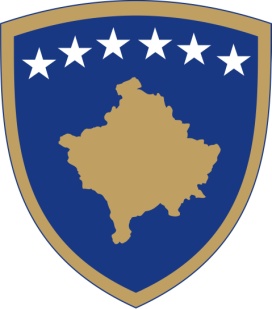 Republika e KosovësRepublika Kosova – Republic of KosovoQeveria - Vlada - GovernmentZyra e Kryeministrit – Ured Premijera – Office of the Prime MinisterDOKUMENT KONSULTIMI PËR PROJEKT RREGULLOREN PËR SHËRBIMIN E KOMUNIKIMIT QEVERITAR ME PUBLIKUNPrishtinë, 2018Përmbledhje e shkurtër e Projekt Rregullores për Shërbimin e Komunikimit Qeveritar me PublikunProjekt rregullorja për Shërbimin e Komunikimit Qeveritar me Publikun derivon nga Koncept Dokumenti për Shërbimin e Komunikimit Qeveritar me Publikun, i cili është miratuar nga Qeveria në dhjetor të vitit të kaluar.Qëllimi i kësaj rregullore është të përmirësojë funksionimin e një sistemi koherent dhe të koordinuar për komunikimin qeveritar me publikun. Dispozitat e kësaj Rregullore janë të detyrueshme për të gjitha zyrat, zyrtarët  përkatës të komunikimit dhe zëdhënësit e institucioneve qeveritare në nivel qendror dhe lokal.Projekt rregullorja përshkruan funksionet e zëdhënësit të Qeverisë, të ministrisë dhe të komunës, si dhe të Zyrës së Komunikimit Publik në Zyrën e Kryeministrit, të Zyrave për Komunikim Publik në Ministri, në Agjenci dhe njësive përkatëse për komunikim publik në komuna. Me këtë projekt rregullore janë shtuar funksionet e zyrave të komunikimit, sidomos në nivelin qendror, sa i përket përgatitjes së planeve të komunikimit në fazat e hershme të zhvillimit të politikave dhe legjislacionit, komunikimit të aktiviteteve të konsultimeve publike dhe komunikimit me publikun përmes përdorimit të platformave digjitale.Ky dokument gjithashtu rregullon përdorimin dhe menaxhimin e rrjeteve sociale nga Zyrat e Komunikimit Publik me qëllim të komunikimit të aktiviteteve në llogarinë zyrtare të institucionit, ndërsa përcakton që titullarët e institucioneve mund të kenë llogaritë e tyre personale në rrjetet sociale, të cilat menaxhohen nga kabinetet politike.Projekt rregullorja gjithashtu përmirëson koordinimin e komunikimit qeveritar, duke themeluar Trupin Koordinues për Komunikim me Publikun, rregullon komunikimin e brendshëm dhe akreditimin e përfaqësuesve të mediave. Në kuadër të kësaj projekt rregullore janë përfshirë edhe Rregullat e Etikës për Komunikimin Qeveritar me Publikun. Qëllimi i konsultimit	Në përputhje me nenin 7 të Rregullores së Punës së Qeverisë së Republikës së Kosovës, projekt rregullorja për Shërbimin e Komunikimit Qeveritar me Publikun i është nënshtruar  konsultimeve paraprake brenda institucioneve shtetërore. Gjithashtu grupi punues ka mbajtur një takim konsultues me Zyrat e Komunikimit Publik të ministrive.Përmes konsultimeve publik, organi propozues synon që t’i mundësojë të gjitha palëve të interesit që të kontribuojnë me sugjerimet e tyre për përmirësimin e komunikimit qeveritar me publikun. Përveç konsultimeve në formë elektronike, Zyra për Komunikim Publik në Zyrën e Kryeministrit do të mbajë takime konsultuese me zyrtarët e komunikimit të ministrive, agjencive dhe komunave, si palë të ndikuara drejtpërdrejt nga kjo projekt rregullore.Gjithashtu do të organizohen takime konsultuese edhe me përfaqësuesit e mediave dhe të shoqërisë civile. Me rëndësi të veçantë do të ishte kontributi i gazetarëve/redaktorëve/fotografëve/xhiruesve në nenet që rregullojnë komunikimin e zëdhënësve dhe zyrtarëve të komunikimit me media si dhe akreditimin e tyre për të përcjellur aktivitetet e institucioneve qëndrore. Qasja e mediave në ndërtesën e qeverisë së Kosovës nuk ka qenë ligjërisht e rregulluar më parë dhe me projekt rregulloren e tanishme, për herë të parë synohet që akreditimi i përfaqësuesve të mediave, të vlejë jo vetëm për aktivitetet e Zyrës së Kryeministrit, por edhe për Ministri, agjencitë ekzekutive dhe komunat. Gjithashtu nga organizatat e shoqërisë civile, mediat dhe publiku i gjerë presim të dëgjojmë mendimet e tyre lidhur me komunikimin e politikave qeveritare në fillim të hartimit të tyre, si dhe për rolin e komunikimit gjatë procesit të konsultimeve publike.Pas përmbylljes së procesit të konsultimit, do të analizohen të gjitha kontributet e pranuara dhe mbi bazën e tyre do të bëhen plotësim/ndryshimet e duhura në dokument, në mënyrë që versioni përfundimtar t’i dërgohet qeverisë për aprovim. Raporti për rezultatet e konsultimeve publike do të jetë i qasshëm sa më shpejt që është e mundur përfundimit të konsultimeve dhe  finalizimit të projekt rregullores.Afati përfundimtar për dorëzimin e përgjigjeveAfati përfundimtar i dorëzimit të kontributit me shkrim në kuadër të procesit të konsultimit për Projekt Rregulloren për Shërbimin e Komunikimit Qeveritar me Publikun është deri më datën 30 tetor 2018, në orën 16:00. Të gjitha kontributet me shkrim duhet të dorëzohen në formë elektronike në e-mail adresën: ismet.cakiqi@rks-gov.net me titull Projekt Rregullorja për Shërbimin e Komunikimit Qeveritar me PublikunJu lutemi që në kuadër të kontributit tuaj me shkrim, të specifikoni qartë së në çfarë cilësie jeni duke kontribuar në këtë proces konsultimi (p.sh. në cilësi të përfaqësuesit të organizatës, kompanisë, në cilësi individuale, etj.)Komentet nga organizatatJu lutem, që komentet tuaja të ofrohen sipas udhëzimeve të shënuara më poshtë:Emri i organizatës që jep komente:Fushat kryesore të veprimit të organizatës:Informatat e kontaktit të organizatës (adresa, e-mail, telefoni):Data e dërgimit të komenteve: Bashkëngjitur me këtë dokument, do ta gjeni Projekt Rregulloren për Shërbimin e Komunikimit Qeveritar me Publikun